 ЗАДАНИЯ ПО ФОРМИРОВАНИЮ ФУНКЦИОНАЛЬНОЙ ГРАМОТНОСТИ НА УРОКАХ ОКРУЖАЮЩЕГО МИРАПредмет: Окружающий мирКласс: 2Тема: Правила вежливости.Обучающимся предлагается два текста, по которым составлены задания.Текст 1. (из учебника)Волшебные поступки(Рассказ Сережи и Нади)Наш папа замечательный. Но всё-таки нередко он ведёт себя странно.Когда он приходит куда-нибудь вместе с мамой, он не идёт в дверь первым, а пропускает мама. Почему? Непонятно.Если папа хочет куда-то войти, а в дверях ему встречается женщина, папа ждёт, пока она выйдет, а потом уже сам проходит. Ему бы надо поскорее проскочить в дверь, а он зачем-то ждёт…Зато, выходя из автобуса или трамвая, папа поступает наоборот. Сначала сам выйдет, а потом уже мама.Но ещё удивительнее вот что. Папа выходит и тут же очень пугается. Мама ещё с подножки не сошла, а он её уже за руку берёт, как маленький. Может, на него улица многолюдная так действует… Бывает, выйдет папа из автобуса и сразу протягивает руку какой-нибудь старушке. Как будто старушка смелее его…И за эти странные поступки окружающие почему-то благодарят папу. Получается, что эти поступки волшебные - они делают окружающих приветливее и добрее.Текст 2.Приходилось ли тебе слышать, как взрослые о ком-то говорят: «Порядочный человек!? И задумывался ли ты над тем , что означает слово «порядочный»? Может быть, это человек, который любит порядок, аккуратно одет, не разбрасывает вещи, приходит во время в школу? Да, корень этого слова «порядок». Но речь идет не о простом порядке, а об устройстве самой жизни. Этот порядок - верность, честность, благородство, умение понять чужую беду и радоваться чужой удаче как собственной. Чем больше такого порядка будет вокруг нас, тем счастливее будут жить люди. Порядочный. Постарайся скорее понять и запомнить это прекрасное русское слово. Живи так, чтобы люди говорили о тебе: «Это порядочный человек».  (По Ю. Яковлеву)Задание 1. Прочитайте текс №1Ответьте на вопросы1)  Какие папины поступки показались ребятам странными?А) Пропускает маму в дверь первой.Б) Пугается чего-то выйдя из автобуса.В) Подаёт незнакомой старушке руку, выходя из автобуса.Г) Выходит из подъезда один без мамы.2) Какого человека, по мнению автора текста 2, можно назвать «порядочным»?А) Человек, который любит порядокБ) Человек, который аккуратно одетВ) Человек, который никогда не опаздывает?Г) Честный, благородный человек, умеющий понять другого человека3) Можно ли папу Серёжи и Нади назвать порядочным? Почему?Задание 2. Используя текст и дополнительные источники, составь свое определение «порядочный человек».Порядочный  человек  -  это человек…  ___________________________________________________________________________________________________________________________________________________________________________________________________Задание 3.  Вспомните литературные произведения, в которых вы читали о “волшебных поступках” Какие это были поступки? (запишите название/автор/поступок)_________________________________________________________________________________________________________________________________________________________Задание 4. Встречались ли тебе в жизни «порядочные люди»? Составьте о них рассказ.Задание 5. Используя  текст, свои наблюдения и дополнительные источники, составь для своих одноклассников Памятку « Как стать порядочным  человеком»Задание 6. Достаточно ли в тексте № 2. информации, чтобы раскрыть понятие «порядочный человек»?Ответ:________________Задание 7. Какие источники информации пополнят твои знания о порядочном человеке?А) ИнтернетБ) Словари, энциклопедииВ) Географическая картаГ) Телевизионные передачи из цикла « Из жизни замечательных людей»Д) Другие источники. Какие?___________________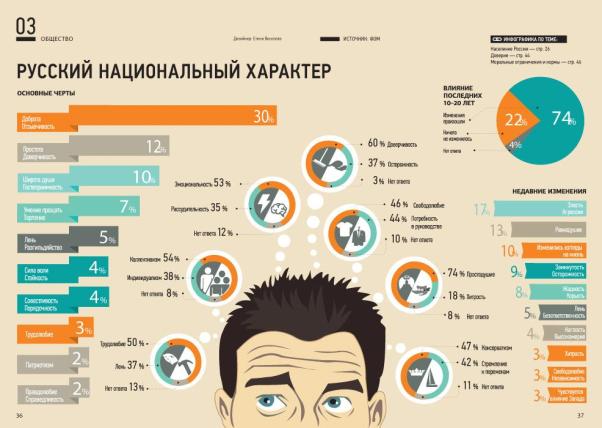 Задание 8*. Рассмотрите инфографику “Русский национальный характер”, ответьте на вопросыа) Какие качества характера не подходят к понятию “порядочный человек”?__________________________________________________________________________________________________________________________________б) Каких людей больше, добрых или равнодушных?Критерии оцениванияЗадания размещены на сайте Инфоурок, автор - Кленова Ирина Владимировна(учитель начальных классов, Муниципальное бюджетное общеобразовательное учреждение городского округа Тольятти «Школа с углубленным изучением отдельных предметов № 89»Список используемой литературы:Информация  об исследовании PISA . Национальный центр исследования PISA в России (Отдел оценки качества образования ИСМО РАО): http://www.centeroko.ru Сайт организации ОЭСР: http://www.pisa.oecd.org.Кемельбекова Г. А. Особенности формирования функциональной грамотности учащихся по предметам гуманитарного цикла. Проблемы и перспективы развития образования: материалы VIII Междунар. науч. конф. (г. Краснодар, февраль 2016 г.). — Краснодар: Новация, 2016. — С. 6-9. — URL Порядочность – честность, неспособность к низким, аморальным, антиобщественным поступкам. Порядочный человек - честный, соответствующий принятым правилам поведения.                                  	                                                                                      Словарь ОжеговаПорядочность – моральное качество человека, характеризующееся строгим соблюдением установленных норм поведения в том обществе, в котором проходит его жизнь; неспособность к сознательному, намеренному совершению поступков, противоречащих нормам общественной морали, нравственности и воспитания, а в случае случайного или вынужденного нарушения им этих норм – способность испытывать чувство стыда и вины.                                     ВикипедияО порядочности писал Аристотель, определяя порядочного человека, как человека, никогда не делающего дурного по своей воле.Памятка« Как стать порядочным  человеком»1._____________________________________________2._____________________________________________3._____________________________________________4._____________________________________________5._____________________________________________№ заданияКоличество балловКомментарии1.12 баллаЕсли один ответ - 1 балл1.21 баллЕсли ответ выбран неверный - 0 баллов1.32 баллаПолный ответ, грамотно сформулированы 2-3 предложения  - 2 балла1 предложение б/ош. -1 балл0 баллов - имеются ошибки.22 баллаГрамотно составленное определение - 2 баллаДопущена 1 ош в определении - 1 баллЕсли ответ выбран неверный - 0 баллов32 баллаНазваны 2 - 3 произведения - 2 баллаНазвано 1 произведение - 1 баллНет ответа - 0 баллов43 баллаРассказ 4-5 предложений б/ош - 3 баллаРассказ 2-3 предлож б/ош - 2 баллаВ рассказе допущено 2-3 ош. - 1 балл53 балла4-5 строки -3 балла2-3 строки - 2 балла1 строка - 1 балл61 балл72 балла83 баллаИТОГО21 балл